                                              Артикул Д2061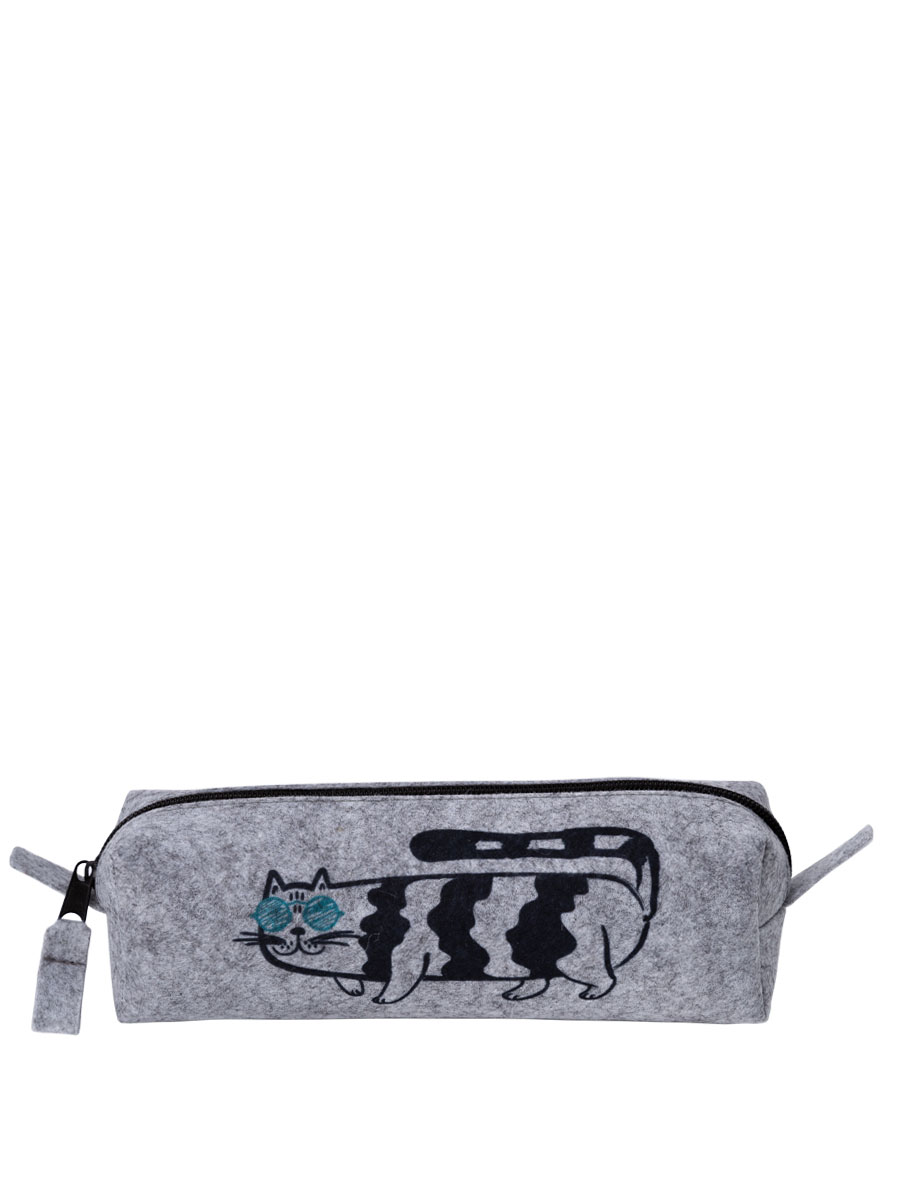 Д 2063Д 2064Модель 037 003 02Пенал на молнии "CATS" Mr.STRIP", фетр светло-серый, 21х7х4смПенал на молнии "CATS" TRIO", фетр светло-серый, 21х7х4смПенал на молнии "ECO Friendly", фетр светло-серый, 21х7х4смТехническое описание изделия Пенал объёмный, формы прямоугольного параллелепипеда, с застёжкой на тесьму-молнию.Изготовлен из синтетического каландрированного войлока светло-серого цвета. На длинной боковой стороне нанесён цветной принт (согласно артикула). В замок молнии вставлен брелок-держатель из войлока.В швы застрачивания концов молнии вставлены заглушки-держатели из войлока.Через петлю брелка при упаковке крепится подвесная бирка-степплер EVA HOME.Упакованные изделия уложены в гофрокороб, в количестве согласно спецификации.Спецификация деталей изделияСпецификация фурнитурыСпецификация упаковкиТехнологическая последовательность обработки Требования к качеству изделийПриложение 1Автоматизированный раскрой Гербер  (на 14 к-тов с полотна)Войлок синтетический светло-серый 300г/м2 ш.160см 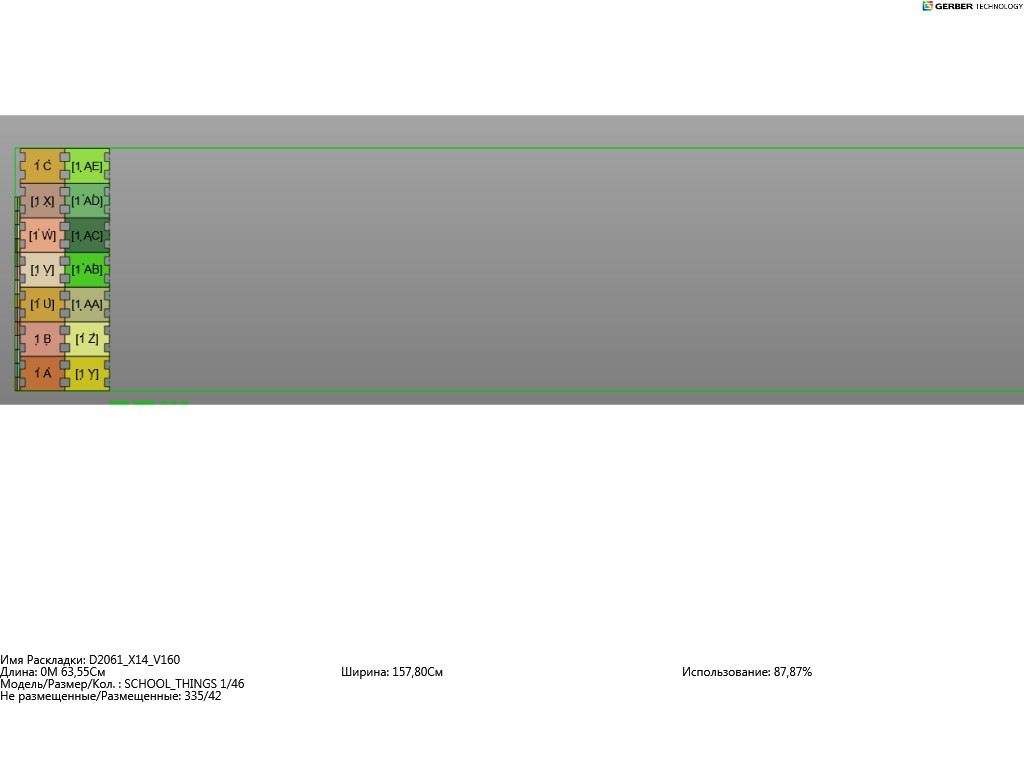 Наим. деталиКол-воНорма расходаВид материалаЦвет/принтПримечаниеОснова 30х22,5смПетля 1,5х9см1дет.2дет.0,07886м2Войлок синт. Каландр 300г/м2, светло-серый, ш.160смСветло-серыйРаскрой АРК  ГЕРБЕРПриложение 1.НаименованиеХарактеристикаКол-воНорма расходаЦветПримечаниеТермобумага с печатью"Кот-сосиска", 15,9х8,5см1штД2061Термобумага с печатью"Три кота", 21,1х6,4см1штД2063Термобумага с печатью"ECO Friendly", 9,9х7,3см1штД2064Молния рулонная № 51шт0,3мчёрныйЗамок металлический№ 51штникельНитки45ЛЛ0,0025 боб2500серыйНаименованиеХарак-киКол-воНорма расходаЦветПримечаниеТермоэтикетка-стикер полуглянец, большой, 58х40мм11штч/бСогласно артикулуГофрокороб с печатью0,185кг, 355х195х2451на 14шт.0,07143 штбурыйЭтикетка Бирка Eva HOME подвесная11шткоричневыйкрафт картон№ п/пНаим-ие операцииТех.параметры выполненияВид работРазряд работПримечание1ПринтованиеНаложить бумагу с принтом  на основу  по проколам, закрепить булавками. Отпринтовать п/ф, снять булавки.              Пресс2t -200град. время  25сек2Нарезка тесьмы-молнииНарезать тесьму-молнию длиной 31смПодбор2На горячей струне3Изготовление брелка-держателяПродеть деталь петли в отверстие на металлическом замке, вывести замок по середине петлиПодбор2Замок к молнии №5 черного цвета3Изготовление брелка-держателяУровнять концы петли, закрепить тройной обратной строчкойПрям3Ширина шва 0,3см.Подрезать концы ниток4Настрачивание молнии Настрочить молнию по обеим длинным сторонам пенала, разъединяя половинки молнииПрям3Ширина шва 0,1-0,2 см. 5Вставление замка в тесьму-молниюВставить замок в разъёмные половинки молнии, одновременно выворачивая пенал на изнаночную сторонуПодбор26Сборка1.Застрочить торцевые срезы пенала с каждой из торцевых сторон: 1.1. горизонтальный шов - поперёк концов молнии, вставляя заглушки по обеим сторонам.1.2. два вертикальных боковых шва. Припуски швов направлять в сторону дна пенала .Прям3Закрепки в начале и конце строчки. Ширина шва 0,5см Подрезать концы нитей.7ВыворачиваниеВывернуть пенал на лицевую сторону, расправить 4 угла с каждой стороны. Застегнуть молнию.Подбор2Технологическая последовательность упаковкиТехнологическая последовательность упаковкиТехнологическая последовательность упаковкиТехнологическая последовательность упаковкиТехнологическая последовательность упаковкиТехнологическая последовательность упаковки№ п/пНаим-е операцииТех.параметры выполненияВид работРазряд работПримечание1Приёмка1.Проверить качество, почистить изделие.Приёмщик22Упаковка1. Наклеить стикер на бирку.2. Закрепить бирку кольцевым биркодержателем через петлю брелка в замке молнии.3. Сложить в заданном количестве в заданный вид гофрокороба.Упаковщик2Наименование требованияОписание требованияСоблюдение требований к качеству упаковкиСоблюдение ровного закрепления этикеток на изделиях.Контроль четкости текста и сканирования штрих-кодов на стикерах. Соблюдение количества изделий в коробкахСоблюдение требований к качеству строчекПараметры швов и строчек согласно Рабочей инструкции швеи и требованиям технологической последовательности изготовления Соблюдение требований к качеству принтованияСоблюдение схем размещения принтов, соблюдение правильного направления рисунка на деталях, соблюдение четкости и равномерности нанесения изображений на материал.Соблюдение требований к качеству сборки изделияСоблюдение лицевой и изнаночной стороны  на деталях. Соблюдение технологии сборки